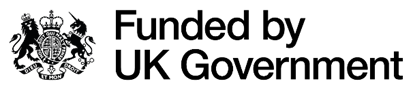 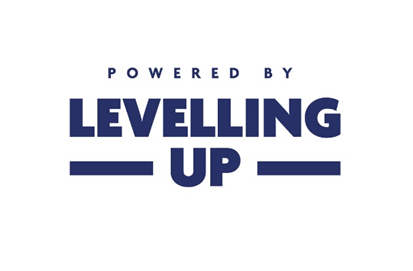 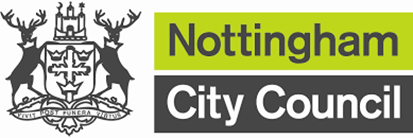 Nottingham City Council UKSPFBusiness Growth Grant Expression of Interest FormFor office useFor office useReference No.Date EoI receivedDate of reviewName of reviewerSection 1 – Business detailsSection 1 – Business detailsBusiness nameContact nameBusiness addressPostcodeTelephone numberEmail addressBusiness website (if any)Nature of business (including sector)Legal status of the businessSIC code (if known)Business registration number, charity number or Unique Tax ReferenceBusiness rates account number VAT registration number (if applicable)Number of employeesDate of incorporationDD/MM/YYYYTrading start date (if different to incorporation date)DD/MM/YYYYEligibilityEligibilityDoes your enterprise have more than 250 FTE (full time equivalent) employees?  Yes          NoIs your enterprise more than 25% owned by a company, which itself is not an SME?  Yes          NoDoes your annual turnover exceed £10 million?  Yes          NoSection 2 – Your projectSection 2 – Your projectSection 2 – Your projectPlease keep your answers brief (maximum 100 words) as detailed answers will be requested at Full Application stagePlease keep your answers brief (maximum 100 words) as detailed answers will be requested at Full Application stagePlease keep your answers brief (maximum 100 words) as detailed answers will be requested at Full Application stagePlease provide a brief description of your projectWhat change(s) will the project bring to the business (e.g. new or developed service offering / product / process)?How will the project impact on business productivity and efficiency, job creation and competitiveness?Please describe how the project will be delivered, referring to timescales and the capacity of your organisation to manage and monitor the work.Details of proposed works and their costs. Please list the main items that you anticipate purchasing as part of your project and the estimated cost of each (note: this can be finalised at full application stage, but indicative figures are required).Details of proposed works and their costs. Please list the main items that you anticipate purchasing as part of your project and the estimated cost of each (note: this can be finalised at full application stage, but indicative figures are required).Details of proposed works and their costs. Please list the main items that you anticipate purchasing as part of your project and the estimated cost of each (note: this can be finalised at full application stage, but indicative figures are required).Item/serviceItem/serviceEstimated cost (excluding VAT)1.1.2.2.334.4.5.5.6.6.Add more lines if requiredAdd more lines if requiredAdd more lines if requiredEstimated total project cost (excluding VAT)Estimated total project cost (excluding VAT)Grant amount requested (excluding VAT)(grant support is 50% of total cost to a maximum of £10,000)Grant amount requested (excluding VAT)(grant support is 50% of total cost to a maximum of £10,000)Section 3 - DeclarationsSection 3 - DeclarationsI confirm that I am authorised to sign on behalf of the company and confirm that the information contained in this application form is correct to the best of my knowledgeI declare that neither myself as signatory to the application, members of the governing body of the company or agents acting on our behalf have an interest in the awarding of contacts to the suppliers who have quoted for the work.I understand that any financial assistance granted will be repayable on demand, or future payments not made, if any information provided is found to be incorrect. I give permission for the information contained in this form to be shared, if requested, by the Programme funding body, the Department for Levelling Up, Housing & Communities, and Nottingham City Council.I accept that the grant is consistent with most recent UK government law regarding subsidy control and any over payment of grant will be paid back to Nottingham City Council.I understand that if Nottingham City Council approves the application, the terms and conditions shall be enforceable on the basis of the Terms and Conditions of the grant scheme I understand that providing wrong or misleading information is a criminal offence and any such information may be used against applicants in any subsequent criminal investigation. The information provided on the online application form may be made available to other departments/agencies for the purposes of preventing or detecting crime. I understand that any grant received by a business must be declared to HM Revenue & Customs (HMRC) as appropriate as part of the tax return for the business. I confirm that the information provided in this application is a true and accurate description of the intended use of the grant.I confirm that I am authorised to sign on behalf of the company and confirm that the information contained in this application form is correct to the best of my knowledgeI declare that neither myself as signatory to the application, members of the governing body of the company or agents acting on our behalf have an interest in the awarding of contacts to the suppliers who have quoted for the work.I understand that any financial assistance granted will be repayable on demand, or future payments not made, if any information provided is found to be incorrect. I give permission for the information contained in this form to be shared, if requested, by the Programme funding body, the Department for Levelling Up, Housing & Communities, and Nottingham City Council.I accept that the grant is consistent with most recent UK government law regarding subsidy control and any over payment of grant will be paid back to Nottingham City Council.I understand that if Nottingham City Council approves the application, the terms and conditions shall be enforceable on the basis of the Terms and Conditions of the grant scheme I understand that providing wrong or misleading information is a criminal offence and any such information may be used against applicants in any subsequent criminal investigation. The information provided on the online application form may be made available to other departments/agencies for the purposes of preventing or detecting crime. I understand that any grant received by a business must be declared to HM Revenue & Customs (HMRC) as appropriate as part of the tax return for the business. I confirm that the information provided in this application is a true and accurate description of the intended use of the grant.Data protectionData protectionThe Business Growth Grant is funded through the UK Shared Prosperity Fund (UKSPF) administered by the Department of Levelling Up, Housing and Communities (DLUHC). Within it Nottingham City Council, process personal data and has an obligation upon request to share it with DLUHC. In order to deliver the project the project manager may also share it with other departments across Nottingham City Council,  The Business Growth Grant has contractual obligations to collect the data included within this form to record outputs and outcomes, and undertake a project evaluation, so that DLUHC can monitor and evaluate the UKCRF programme. For the purposes of the General Data Protection Regulation (GDPR), in terms of the information processed, the following parties are Data Controllers: DLUHC – who determines the purposes and criteria for processing.The Lead Authority, Nottingham City Council See the Privacy Notice on the Nottingham City Council UKSPF webpage for more information (www.nottinghamcity.gov.uk/ukspf).The Business Growth Grant is funded through the UK Shared Prosperity Fund (UKSPF) administered by the Department of Levelling Up, Housing and Communities (DLUHC). Within it Nottingham City Council, process personal data and has an obligation upon request to share it with DLUHC. In order to deliver the project the project manager may also share it with other departments across Nottingham City Council,  The Business Growth Grant has contractual obligations to collect the data included within this form to record outputs and outcomes, and undertake a project evaluation, so that DLUHC can monitor and evaluate the UKCRF programme. For the purposes of the General Data Protection Regulation (GDPR), in terms of the information processed, the following parties are Data Controllers: DLUHC – who determines the purposes and criteria for processing.The Lead Authority, Nottingham City Council See the Privacy Notice on the Nottingham City Council UKSPF webpage for more information (www.nottinghamcity.gov.uk/ukspf).NameSignaturePosition in businessDateSection 4 – Next stepsPlease email the completed Expression of Interest to:ukspfgrants@nottinghamcity.gov.ukIf your business and your proposed project are eligible for support from the grant scheme you will be invited to submit a full application.